Republic of Niger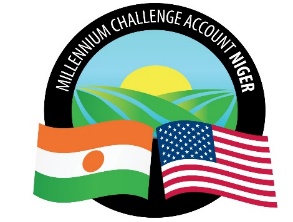 Millennium Challenge Account Niger (MCA-Niger)SPECIFIC PROCUREMENT NOTICE (SPN)The Millennium Challenge Account of Niger (MCA-Niger) has received funding from the Millennium Challenge Corporation (MCC) to finance the CRC Climate Resilient Communities Project (CRA and PRAPS Activities) and intends to allocate a portion of this funding to payments made under the contract for the "Supply and Delivery of Immunization Materials and Deworming Products, divided into two (02) lots. MCA-Niger, through its Procurement Agent, invites eligible companies to submit Bids relating to the "Supply and delivery of vaccination equipment and deworming products, divided into two (02) lots". The procurement process, as defined in the PPGs, will be conducted through the "Open Competitive Bidding" method in accordance with the procedures outlined in the MCC Program Procurement Guidelines (PPG) and is open to all Eligible Companies. Bids must be submitted electronically and, in the manner, indicated in point IS 24.3g), of the Special Data of the Tender Documents (DPAO), no later than FRIDAY, DECEMBER 1, 2023 AT 10 A.M. SHARP, NIAMEY TIME.Bids will be opened in public session as described in the Bidding Documents, Section II, Point IS 28.1 of the Special Data. The Minutes of the opening of the said bids will be sent to the Bidders who have submitted their bids on time and published on the MCA - Niger website.Contact Address: CountryNIGERTownNiameyName of Project "Regional Support Project for Pastoralism in the Sahel (PRAPS)" “Capacity Development Communes Sustainability Public Investments (CRC)” (CRC) Procurement Title Supply and delivery of vaccination equipment and deworming products, divided into two (02) lots Reference of the activity according to the Procurement PlanCAD: PRAPS/1/CB/450/23Type of marketGoodsBuyerMillennium Challenge Account-NigerDate de Publication November 10, 2023Submission deadline 01 December 2023, at 10 a.m. sharp, Niamey timeEmail:AMEEMMCANigerPA@dt-global.com with copy to procurement@mcaniger.neWebsite:www.mcaniger.ne;  www.dgmarket.com;  www.devbusiness.un.org and www.nigeremploi.com